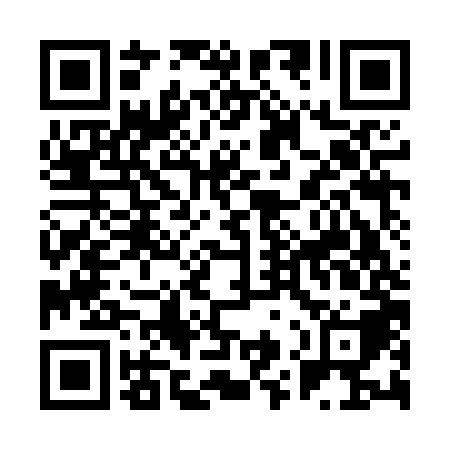 Ramadan times for Agatovo, BulgariaMon 11 Mar 2024 - Wed 10 Apr 2024High Latitude Method: Angle Based RulePrayer Calculation Method: Muslim World LeagueAsar Calculation Method: HanafiPrayer times provided by https://www.salahtimes.comDateDayFajrSuhurSunriseDhuhrAsrIftarMaghribIsha11Mon5:045:046:3912:304:346:226:227:5112Tue5:025:026:3712:304:356:236:237:5213Wed5:005:006:3512:294:366:246:247:5414Thu4:594:596:3312:294:376:266:267:5515Fri4:574:576:3212:294:386:276:277:5616Sat4:554:556:3012:294:396:286:287:5717Sun4:534:536:2812:284:406:296:297:5918Mon4:514:516:2612:284:416:306:308:0019Tue4:494:496:2512:284:426:316:318:0120Wed4:474:476:2312:274:436:336:338:0321Thu4:454:456:2112:274:446:346:348:0422Fri4:434:436:1912:274:456:356:358:0523Sat4:414:416:1712:264:466:366:368:0724Sun4:394:396:1612:264:466:376:378:0825Mon4:374:376:1412:264:476:396:398:0926Tue4:354:356:1212:264:486:406:408:1127Wed4:334:336:1012:254:496:416:418:1228Thu4:314:316:0912:254:506:426:428:1329Fri4:294:296:0712:254:516:436:438:1530Sat4:274:276:0512:244:526:446:448:1631Sun5:255:257:031:245:527:467:469:181Mon5:235:237:011:245:537:477:479:192Tue5:215:217:001:235:547:487:489:213Wed5:195:196:581:235:557:497:499:224Thu5:175:176:561:235:567:507:509:235Fri5:155:156:541:235:567:517:519:256Sat5:135:136:531:225:577:537:539:267Sun5:115:116:511:225:587:547:549:288Mon5:095:096:491:225:597:557:559:299Tue5:075:076:481:216:007:567:569:3110Wed5:055:056:461:216:007:577:579:32